JUDO CLUB BLAVOZY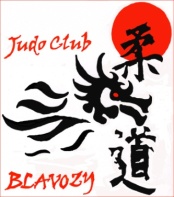 Centre Socio Culturel - Place Félix Tempère43700 BLAVOZY - Tél. : 06.20.39.47.54judoblavozy.ffjudo.com  Nouvelle inscription	  Renouvellement de licenceINSCRIPTIONNOM : 	   PRENOM : 	DATE DE NAISSANCE : 		ADRESSE : 		CODE POSTAL : 	   VILLE : 	Adresse EMAIL : 			Nom et Prénom	Tél. Domicile ou Mobile	Tél. Travail ou MobilePERE : 						MERE : 					AUTORISATION DE PHOTOGRAPHIER ET DE FILMERJe soussigné (nom et prénom) : 	Agissant en qualité de Père, Mère, Tuteur légal de l'enfant : 	 Autorise le Judo Club de Blavozy (dirigeants et enseignants) à photographier et à filmer le licencié (mon enfant ou moi-même) dans le cadre des entraînements, compétitions et activités organisés par le club ou auxquels le club participe; à utiliser, sans limitation de durée, ces photos et films pour l'usage du Judo Club de Blavozy ou des instances de la FFJDA pour les publications éditées ou diffusées par eux-mêmes (blogs, sites internet, documents d'information, ...) ainsi que pour les articles dans la presse locale, départementale, régionale et/ou nationale sur leurs supports papier et/ou supports en ligne. Ne donne pas son autorisation.Fait à Blavozy, le 		Signature du licencié	ou du responsable légal de l'enfantREGLEMENT Certificat Médical      Attestation QS      Photo      Règlement      Dossier completMontant Cotisation + Licence :Famille :	- Règlement sur la fiche de :	- Cotis. autres membres :	- Réduction familleTOTAL A PAYER :LibelléDétailMontant régléChèques Vacances ANCVCoupons Sports ANCVParticipation CE - CCAS1er versement  Chèque         Espèces2ème versement  Chèque         Espèces3ème versement  Chèque         Espèces